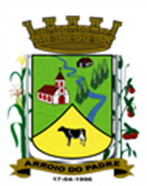 ESTADO DO RIO GRANDE DO SULPREFEITURA DE ARROIO DO PADREGABINETE DO PREFITO Lei 1.580 de 25 de Fevereiro de 2015.Autoriza o Município de Arroio do Padre a realizar abertura de Crédito Adicional Especial no Orçamento Municipal de 2015.O Prefeito Municipal em exercício de Arroio do Padre, Sr. Luiz Carlos Lichtnow, faz saber que a Câmara Municipal de Vereadores aprovou e eu sanciono e promulgo a seguinte lei.Art.1° Fica autorizado o Município de Arroio do Padre, Poder Executivo a realizar abertura de Crédito Adicional Especial no Orçamento do Município para o exercício de 2015, no seguinte programa de trabalho e respectivas categorias econômicas e conforme as quantias indicadas:06 – Secretaria da Agricultura, Meio Ambiente e Desenvolvimento03 – Prover o Desenvolvimento dos Agricultores20 – Agricultura 608 – Promoção da Produção Agropecuária0109 – Fortalecendo a Agricultura Familiar2.606 – Projeto de Incentivo Agrícola3.3.90.48.00.00.00 – Auxílios Financeiros. R$ 5.000,00 (cinco mil reais)Fonte de Recurso: 0001 – Livre06 – Secretaria da Agricultura, Meio Ambiente e Desenvolvimento04 – Fomento ao Desenvolvimento Econômico23 – Comércio e Serviços691 – Promoção Comercial0110 – Desenvolver Arroio do Padre2.609 – Fomentar o Desenvolvimento Municipal3.3.90.48.00.00.00 – Auxílios Financeiros. R$ 20.000,00 (vinte mil reais)Fonte de Recurso: 0001 – LivreValor Total do Crédito Adicional Especial: R$ 25.000,00 (vinte e cinco mil reais)Art.2° Servirão de cobertura para o Crédito Adicional Especial de que trata o art. 1° desta Lei, recursos provenientes do superávit financeiro de 2014, no valor de R$ 25.000,00 (vinte e cinco mil reais) na Fonte de Recurso: 0001 – Livre.Art.3° Esta Lei entra em vigor na data de sua publicação.Arroio do Padre, 25 de Fevereiro de 2015. Visto Técnico: 	Loutar Prieb                                                                                                                                                      Secretário de Administração, Planejamento                                                                                                                                                                                               Finanças, Gestão e Tributos ____________________Luiz Carlos LichtnowPrefeito Municipal em Exercício 